Foundation Training Job Description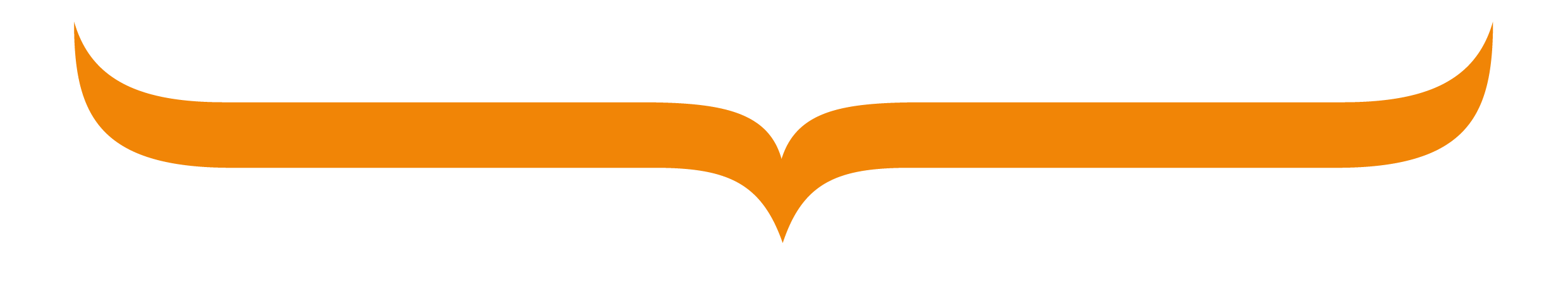 It is important to note that this description is a typical example of your placement and may be subject to change.GradeF2PlacementTrauma and OrthopaedicsDepartmentThe Orthopaedic department is a split site, with Trauma located at Hull Royal Infirmary and Elective Orthopaedics at Castle Hill Hospital. Foundation doctors rotate through both sites to gain wide-ranging experience both during the day and out-of-hours. The department has a large number of consultant surgical staff. In addition there is dedicated input from orthogeriatric medical consultants to the trauma wards. There is an excellent team of nurse specialists, trauma coordinators, Advanced Clinical Practitioners and dedicated therapists to support junior doctors and patients.There are elective outpatient clinics on both sites and the department also has a busy Fracture Clinic. Theatre lists run daily in multiple theatres Monday to Friday and there are weekend trauma theatre sessions. Foundation doctors work on a full shift rota including nights and weekends, and share the out of hours work with core surgical trainees and GP trainees. The type of work to expect and learning opportunitiesTo build upon undergraduate education.To gain experience and familiarity in dealing with a wide variety of medical conditions.To develop the skills of history taking, physical examination, appropriate investigation and rational prescribing.  To master several basic medical techniques.To improve communication skills with patients, relatives and colleagues.To develop skills in managing time and conflicting priorities.At the end of the four month period the FY2 will have obtained experience in the following:Diagnosing a wide range of common conditionsTreatment of a wide range of common conditionsManagement of a wide range of common conditionsTrainees will be supported and encouraged to take part in audit & quality improvement projects.Where the placement is basedHull Royal Infirmary/Castle Hill HospitalEducational and Clinical Supervisor(s) for the placementWill be allocated when you join the training programme.Main duties of the placementTogether with core surgical trainees, GP trainees and Trust doctors, and with the support and supervision of senior medical and nursing staff, Foundation doctors are responsible for the initial clerking and investigations of ward patients on both sites. Ongoing care of these ward patients and daily review, with the support of senior staff, is also the responsibility of the Foundation doctor. In addition, Foundation doctors have a responsibility to deal with referrals from the Emergency Department (where appropriate) and to clerk emergency admissions from the fracture clinic. Full support is provided from resident senior doctors.Opportunity should be taken to maximise the learning and teaching opportunities available to the Foundation doctor every day. Daily teaching takes place during the morning trauma meetings and all junior doctors are encouraged to attend a weekly Wednesday department educational meeting. Where staffing numbers allow, Foundation doctors are encouraged to go to clinic or theatre in a supernumerary capacity to observe and learn.Cross cover of plastic surgical emergency admissions will be necessary on some shifts but senior support is available at all times. Induction is given for both plastics and orthopaedics on commencement of the placement.Night shifts at CHH involve ward care of all surgical patients, as part of a Hospital at Night team. This may include patients from unfamiliar specialties but the approach to managing the acutely unwell surgical patient is applicable to all surgical patients.Typical working pattern in this placementThis is a full shift rota, fully compliant with the 2016 TCS.Out of hours work could be in any other specialty and will be reflected in your work schedule with adequate notice.EmployerHull University Teaching Hospitals NHS Trust